ATTIVITA’ SVOLTA A.S. 2021/22Pisa li 1 giugno 2022	                                   Il docente                                                                          Paola Novelli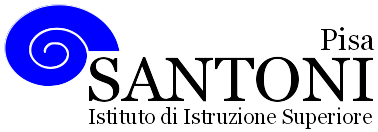 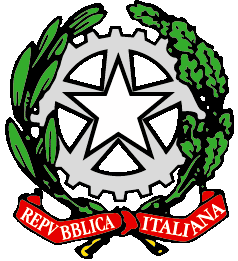 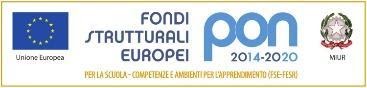 agraria agroalimentare agroindustria | chimica, materiali e biotecnologie | costruzioni, ambiente e territorio | sistema moda | servizi socio-sanitari | servizi per la sanità e l'assistenza sociale | corso operatore del benessere | agenzia formativa Regione Toscana  IS0059 – ISO9001agraria agroalimentare agroindustria | chimica, materiali e biotecnologie | costruzioni, ambiente e territorio | sistema moda | servizi socio-sanitari | servizi per la sanità e l'assistenza sociale | corso operatore del benessere | agenzia formativa Regione Toscana  IS0059 – ISO9001agraria agroalimentare agroindustria | chimica, materiali e biotecnologie | costruzioni, ambiente e territorio | sistema moda | servizi socio-sanitari | servizi per la sanità e l'assistenza sociale | corso operatore del benessere | agenzia formativa Regione Toscana  IS0059 – ISO9001www.e-santoni.edu.ite-mail: piis003007@istruzione.itPEC: piis003007@pec.istruzione.itNome e nome e cognome del docente  Paola NovelliNome e nome e cognome del docente  Paola NovelliNome e nome e cognome del docente  Paola NovelliDisciplina  insegnata   Anatomia UmanaDisciplina  insegnata   Anatomia UmanaDisciplina  insegnata   Anatomia UmanaLibro/i di testo in uso “la dermatologia per operatori del benessere” Gabriella Neri edizioni San Marco; “igiene, anatomia e fisiologia” Alessandra Gaballo edizioni San MarcoLibro/i di testo in uso “la dermatologia per operatori del benessere” Gabriella Neri edizioni San Marco; “igiene, anatomia e fisiologia” Alessandra Gaballo edizioni San MarcoLibro/i di testo in uso “la dermatologia per operatori del benessere” Gabriella Neri edizioni San Marco; “igiene, anatomia e fisiologia” Alessandra Gaballo edizioni San MarcoClasse e SezioneIV PIndirizzo di studioOperatore del benessereN. studenti   12 Elementi di fisiologia, patologia e igiene  Contenuti:  L’igiene della persona, degli ambienti e della strumentazione. Detersione, disinfezione,  sterilizzazione e sanitizzazione Le malattie infettive a contagio ematico Rischio sanitario, fisico, chimico e tossicologicoObiettivi minimi: conoscere le principali tecniche di detersione, disinfezione e sanificazione ,e sapere le differenze. Saperre a quale rischio è esposto un operatore Elementi di dermatologia  Contenuti: Anatomia, fisiologia e biochimica della pelle Discromie cutanee. Patologie degli annessi cutanei. Patologie della cute di origine infettiva e allergica, irritativaConoscenze:Conoscere le caratteristiche anatomo fisiologiche della pelle e degli annessi. Dermatiti allergiche, irritative, atopiche, disidrosi e orticaria, eczemi, nevi. Patologie a carico delle ghiandole sebacee, sudoripare, dei peli. Anomalie delle unghie. AcneAbilità:Si orienta nel riconoscimento di semplici lesioni benigne della pelleObiettivi minimi:conoscere la pelle e gli annessi cutanei, sapere quali sono le principali patologie della cute.  Elementi di fisiologia e patologia Contenuti: Elementi generali di anatomia e fisiologia dell’ apparato digerente, endocrino, circolatorio, respiratorio, nervoso ed escretore. Fisiologia della corretta alimentazione  Patologie cutanee a carico dell’apparato circolatorio. CellulitePrimo soccorsoObiettivi minimi:conoscere le funzioni dei vari apparati. Saper cosa si intende per corretta alimentazione. Riconoscere la cellulite e le cause che la determinanoEDUCAZIONE CIVICA:Educazione alimentare Obiettivo2-3 Agenda 2030, dieta  sostenibile, riduzione degli sprechi, doppia piramide alimentare Elementi di fisiologia, patologia e igiene  Contenuti:  L’igiene della persona, degli ambienti e della strumentazione. Detersione, disinfezione,  sterilizzazione e sanitizzazione Le malattie infettive a contagio ematico Rischio sanitario, fisico, chimico e tossicologicoObiettivi minimi: conoscere le principali tecniche di detersione, disinfezione e sanificazione ,e sapere le differenze. Saperre a quale rischio è esposto un operatore Elementi di dermatologia  Contenuti: Anatomia, fisiologia e biochimica della pelle Discromie cutanee. Patologie degli annessi cutanei. Patologie della cute di origine infettiva e allergica, irritativaConoscenze:Conoscere le caratteristiche anatomo fisiologiche della pelle e degli annessi. Dermatiti allergiche, irritative, atopiche, disidrosi e orticaria, eczemi, nevi. Patologie a carico delle ghiandole sebacee, sudoripare, dei peli. Anomalie delle unghie. AcneAbilità:Si orienta nel riconoscimento di semplici lesioni benigne della pelleObiettivi minimi:conoscere la pelle e gli annessi cutanei, sapere quali sono le principali patologie della cute.  Elementi di fisiologia e patologia Contenuti: Elementi generali di anatomia e fisiologia dell’ apparato digerente, endocrino, circolatorio, respiratorio, nervoso ed escretore. Fisiologia della corretta alimentazione  Patologie cutanee a carico dell’apparato circolatorio. CellulitePrimo soccorsoObiettivi minimi:conoscere le funzioni dei vari apparati. Saper cosa si intende per corretta alimentazione. Riconoscere la cellulite e le cause che la determinanoEDUCAZIONE CIVICA:Educazione alimentare Obiettivo2-3 Agenda 2030, dieta  sostenibile, riduzione degli sprechi, doppia piramide alimentare Elementi di fisiologia, patologia e igiene  Contenuti:  L’igiene della persona, degli ambienti e della strumentazione. Detersione, disinfezione,  sterilizzazione e sanitizzazione Le malattie infettive a contagio ematico Rischio sanitario, fisico, chimico e tossicologicoObiettivi minimi: conoscere le principali tecniche di detersione, disinfezione e sanificazione ,e sapere le differenze. Saperre a quale rischio è esposto un operatore Elementi di dermatologia  Contenuti: Anatomia, fisiologia e biochimica della pelle Discromie cutanee. Patologie degli annessi cutanei. Patologie della cute di origine infettiva e allergica, irritativaConoscenze:Conoscere le caratteristiche anatomo fisiologiche della pelle e degli annessi. Dermatiti allergiche, irritative, atopiche, disidrosi e orticaria, eczemi, nevi. Patologie a carico delle ghiandole sebacee, sudoripare, dei peli. Anomalie delle unghie. AcneAbilità:Si orienta nel riconoscimento di semplici lesioni benigne della pelleObiettivi minimi:conoscere la pelle e gli annessi cutanei, sapere quali sono le principali patologie della cute.  Elementi di fisiologia e patologia Contenuti: Elementi generali di anatomia e fisiologia dell’ apparato digerente, endocrino, circolatorio, respiratorio, nervoso ed escretore. Fisiologia della corretta alimentazione  Patologie cutanee a carico dell’apparato circolatorio. CellulitePrimo soccorsoObiettivi minimi:conoscere le funzioni dei vari apparati. Saper cosa si intende per corretta alimentazione. Riconoscere la cellulite e le cause che la determinanoEDUCAZIONE CIVICA:Educazione alimentare Obiettivo2-3 Agenda 2030, dieta  sostenibile, riduzione degli sprechi, doppia piramide alimentare